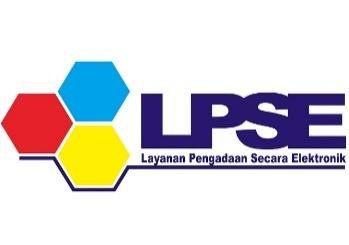 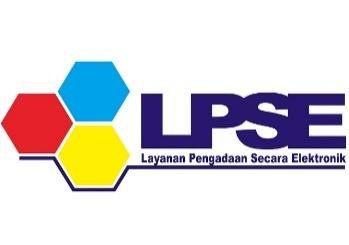 Frequently Asked Questions FAQ Terkait Gangguan/Permasalahan dan Permintaan Layanan SPSETidak dapat download file rhs dan penawaran penyedia ?Jawab : Pastikan koneksi jaringan internet stabil, dan menggunakan Apendo terbaru.Penyedia Lupa password ?Jawab : Gunakan fitur lupa password di website LPSE terdaftar.Dan Apabila Masih Tidak Bisa Login Silahkan Ke Lpse Tempat Penyedia Mendaftar Perusahaannya Pertamakali.Agregasi penyedia ?Jawab : Agregasi Data Penyedia (ADP) dapat dilakukan setelah pendaftaran penyedia diverifikasi oleh verifikator LPSE, selanjutnya penyedia melakukan aktivasi melalui aplikasi SPS-LPSE terdaftarPenyedia tidak bisa login ?Jawab : Penulisan ID, Password, dan kode Captcha, sudah benar. Namun jika masih belum bisa, silahkan gunakan fitur lupa password.Error saat umumkan paket pengadaan langsung ?Jawab : Silahkan lakukan pengaduan melalui LPSE Support.Tidak munculnya tombol pemberian penjelasan ?Jawab : Silahkan lakukan pengaduan melalui LPSE Support. permasalahan tombol paket tender ulang/gagal tidak muncul, diinformasikan bahwa tombol tersebut akan muncul pada saat tahapan setelah masa sanggah berakhirPerubahan data penyedia di aplikasi spse/lpse dan sikap ?Jawab : Perubahan data tambahan penyedia bisa langsung dilakukan di aplikasi sikap dan lakukan sinkronisasi data di spse dari sikap. Kecuali perubahan data penyedia NPWP, Email, Akta Perusahaan, KTP Direktur, harus melalui verifikator LPSE Terdaftar.Summary tender error ?Jawab : Silahkan lakukan pengaduan melalui LPSE Support.Penyedia mendaftar diaplikasi lpse ?Jawab : Silahkan lakukan pendaftaran secara online di aplikasi SPSE-LPSE, lalu lanjutkan verifikasi data penyedia ke Kantor LPSE dengan membawa dokumen perusahaan penyedia.Penyedia reset pasword ?Jawab : Pastikan email penyedia/perusahaan yang terdaftar bisa diakses, lalu gunakan fitur lupa password. Nantinya konfirmasi reset password akan terkirim ke email perusahaan.Penyedia ganti email ?Jawab : Penyedia datang langsung ke Kantor LPSE terdaftar dengan membawa surat permohonan penggantian email, beserta dokumen perusahaan laiinya.Akun ppk reset password ?Jawab : Bagi Pejabat Pembuat Komitmen (PPK) yang ingin merubah/reset password, silahkan datang langsung ke Kantor LPSE dengan membawa surat permohonan reset password beserta SK bagi PPK.13. Sistem belanja e-katalog ?Jawab : Konsultasi belanja e-Katalog, bisa datang langsung ke Kantor UKPB (LPSE-ULP) Permintaan Pembuatan akun ppk ?Datang Langsung ke Kantor LPSE dengan membawa SK Pengangkatan sebagai Pejabat Pembuat Komitmen (PPK) dengan membawa persyaratan sebagai berikut :-. Formulir Pengajuan User ID dan Password-. Fotocopy KTP Pemohon (PPK)-. Fotocopy SK Pengangkatan PPK-. Fotocopy Sertifikat Ahli Pengadaan Barang dan Jasa -. Surat permintaan username dan PPKPerubahan npwp penyedia ?Jawab : Penyedia datang langsung ke Kantor LPSE terdaftar dengan membawa surat permohonan perubahan NPWP, beserta dokumen perusahaan laiinya.Perubahan data ppk ?Jawab : Datang Langsung ke Kantor LPSE dengan membawa SK Pengangkatan sebagai Pejabat Pembuat Komitmen (PPK)Error saat mencetak uppbj ?Jawab : Silahkan menghubungi helpdesk dan lakukan pengaduan melalui LPSE SupportTidak bisa lanjut ke penetapan pemenang prakualifikasi ?Jawab : Silahkan menghubungi helpdesk dan lakukan pengaduan melalui LPSE SupportError saat buat jadwal dan tidak bisa rubah jadwal ?Jawab : Silahkan menghubungi helpdesk dan lakukan pengaduan melalui LPSE SupportPenawaran peserta error ?Jawab : Silahkan menghubungi helpdesk dan lakukan pengaduan melalui LPSE SupportPpk tidak bisa buat paket non tender pada aplikasi spse 4.4 ?Jawab : Silahkan menghubungi helpdesk dan lakukan pengaduan melalui LPSE SupportMenu paket tender ulang/gagal tidak muncul ?Jawab : Silahkan menghubungi helpdesk dan lakukan pengaduan melalui LPSE SupportFile Pdf Hasil Download Dari Tahapan Evaluasi Penawaran Tidak Bisa Dibuka ?Jawab : Silahkan menghubungi helpdesk dan lakukan pengaduan melalui LPSE SupportPenyedia baru tidak bisa login setelah diverifikasi ?Jawab : Silahkan menghubungi helpdesk untuk dilakukan pengecekan.